Приложение № 1 к приказу Министерства образования, науки и молодежи Республики Крым от «______»________2017 №_______ПОЛОЖЕНИЕо творческом конкурсе«МЫ – НАСЛЕДНИКИ ПОБЕДЫ!»посвящённом Победе в Великой Отечественной войне 1941–1945 гг.в Республике Крым и городе Севастополе в 2018 году 1. Общие положения1.1. Настоящее Положение о творческом конкурсе, посвящённом Победе в Великой Отечественной войне 1941–1945 гг. «МЫ – НАСЛЕДНИКИ ПОБЕДЫ!» (далее – Конкурс), определяет цели, задачи, порядок, сроки проведения и порядок награждения победителей Конкурса и утверждается приказом Министерства образования, науки и молодежи Республики Крым и Департаментом образования города Севастополя.1.2. Организатором Конкурса является Межрегиональная общественная организация «РУССКОЕ ЕДИНСТВО» при содействии Министерства образования, науки и молодежи Республики Крым, Департамента образования города Севастополя, Министерства культуры Республики Крым. Для координации проведения Конкурса на всех его этапах создаётся организационный комитет (далее - Оргкомитет).2. Цель и задачи Конкурса2.1. Целью проведения Конкурса является формирование и развитие чувства патриотизма у подрастающего поколения через уважение к историческому прошлому своего Отечества посредством музыкально-художественной самореализации.2.2. Задачи Конкурса:формирование у подрастающего поколения активной гражданской позиции, уважения к историческому прошлому своей Родины;формирование нравственных ценностей, воспитание эмоциональной отзывчивости и уважения к старшему поколению на примерах героической истории России и Крыма;популяризация военно-патриотической тематики в детской и молодёжной среде, сохранение лучших образцов музыкального наследия;сохранение и развитие лучших традиций патриотического воспитания;привлечение внимания общественных организаций к поддержке творческих инициатив молодёжи, созданию условий для творческой самореализации талантливых детей.3. Участники Конкурса3.1. В Конкурсе могут принимать участие:учащиеся 1-11 классов общеобразовательных учреждений любого типа Республики Крым и города Севастополя (школ, лицеев, гимназий и др.);студенты средних профессиональных учреждений, расположенных в Республике Крым и городе федерального значения Севастополе.3.2. Конкурс проводится в 2-х номинациях:возрастная группа – учащиеся 1–7 классов;возрастная группа – учащиеся 8–11 классов и студенты средних профессиональных учреждений, расположенных в Республике Крым и городе Севастополе, осваивающих общеобразовательные программы.3.3. К месту проведения Конкурса участники прибывают организованно, в сопровождении руководителя делегации.3.4. Оплата проезда участников к месту проведения Конкурса и обратно, командировочные расходы руководителей осуществляются за счет местных бюджетов, бюджета образовательных организаций, привлеченных средств.3.5. Руководители делегаций назначаются приказом образовательной организации и несут ответственность за жизнь и здоровье участников в пути и во время проведения Конкурса.3.6. Участники Конкурса до его начала должны быть ознакомлены с условиями его проведения.3.7. Членами жюри могут быть учреждены специальные номинации.4. Требования к творческим номерам4.1. На Конкурс представляются творческие номера (вокальные, хореографические, оригинального жанра, декламация и т.п.) в сольном или коллективном исполнении, патриотической тематики, посвящённые героям Великой Отечественной войны 1941-1945 гг., имена которых увековечены в топографических названиях вашего населенного пункта (названиях улиц, переулков, площадей и т.п.)4.2. Общая продолжительность номера (по желанию включающая эпиграф и/или эпилог) не должна превышать 5 минут.4.3. При постановке номера допускается использование любых музыкальных инструментов (с учетом организационных возможностей) и звуковых фонограмм музыкального сопровождения. Все фонограммы должны быть записаны на CD–R диске или флеш-карте в формате аудио с высоким качеством записи, в обычном стерео-режиме, с указанием названия композиции и её автора (использование музыки и песен военных лет приветствуется).4.4. Использование видеоролика или слайд-шоу (с учетом организационных возможностей) параллельно с выступлением приветствуется.4.5. Творческий номер должен соответствовать следующим критериям:- соответствие тематике Конкурса (обязательно);- раскрытие темы;- оригинальность идеи, нестандартные творческие решения;- целостность номера, композиционное единство;- выразительность и эмоциональность инсценировки;- уровень исполнительского мастерства и сценической культуры;- артистичность, актёрское мастерство, качество исполнения, удачные элементы театрализации;- сценография (оформление сцены, действие на сцене, костюмы).Повествование о малоизвестных Героях или исторических фактах - приветствуется.4.6. Участники Конкурса соглашаются с тем, что творческий номер может быть показан любым способом на любых акциях, проводимых Организаторами, как во время проведения Конкурса, так и после его окончания, и не претендуют на выплату авторского гонорара.5. Оргкомитет и жюри Конкурса5.1. Оргкомитет и жюри создаются в муниципальных районах и городских округах Республики Крым и городе Севастополе.5.2. Оргкомитет Конкурса создается из числа представителей Межрегиональной общественной организации «РУССКОЕ ЕДИНСТВО», органов управления образованием, Министерства образования, науки и молодежи Республики Крым, Департамента образования города Севастополя, Министерства культуры Республики Крым, учреждений дополнительного образования. В состав Оргкомитета могут входить представители молодежных и детских общественных организаций, представители муниципальных органов власти.5.3. Оргкомитет проводит организационную работу по подготовке и проведению Конкурса, готовит итоговые материалы.5.4. Жюри Конкурса формируется из числа представителей органов государственной власти и исполнительной власти муниципальных образований Республики Крым и города Севастополя; специалистов соответствующего профиля (педагоги-организаторы, музыкальные руководители, концертмейстеры, режиссеры  и т.д.); представителей общественных организаций (Совет Ветеранов, детские и молодежные общественные организации, клубы патриотической песни, военно-патриотические клубы и т.д.); представителей оргкомитета Конкурса.5.5. В обязанности жюри входит просмотр, оценка выступления участников Конкурса, определение победителей.6. Порядок проведения Конкурса6.1. Конкурс проводится с февраля по май 2018 года:1 этап – районный/городской - в Республике Крым, районные - в городе Севастополе – с 20 февраля по 31 марта 2018 года;отборочный – для студентов средних профессиональных учреждений, расположенных в Республике Крым и городе Севастополе - 13 апреля 2018 г., в городе Симферополе.2 этап - зональный – с16 апреля по 04 мая 2018 года (по отдельному графику, который утверждается совместным приказом);3 этап – финальный – 08 мая 2018 года, в г. Симферополь.6.2. Заявки на участие в Конкурсе установленного образца (приложение 1) подаются исключительно образовательными организациями непосредственно в оргкомитет Конкурса в период с 01 по 15 февраля 2018 года по электронному адресу nasledniki_pobedy@mail.ruДополнительная информация по телефону: +7978 0699981 (Постольникова Ирина Васильевна);+7978 0635448 (Сырбу Наталья Геннадьевна).6.3. От каждого образовательного учреждения участие в районном/ городском этапе Конкурса (1 этап) может принять только один участник (или коллектив участников численностью до 10 человек) из 1-7 и 8-11 классов (всего два творческих номера от учреждения).Организаторам районного/ городского этапа не позднее, чем за 10 дней до его проведения, необходимо проинформировать о дате и месте проведения Оргкомитет Республики Крым и города федерального значения Севастополя.6.4. Участники районного/городского этапа, занявшие I, II места в номинациях «возрастная группа - 1-7 классы», «возрастная группа - 8-11 классы», приглашаются для участия в зональном этапе Конкурса.6.5. Для студентов средних профессиональных учреждений 13 апреля 2018 года проводится отдельный отборочный этап в городе Симферополе. Победители отборочного этапа из числа студентов, занявшие I, II, III места, будут приглашены для участия в финальном (заключительном) этапе Конкурса.6.6. Победители зонального этапа Конкурса в номинациях «возрастная группа - 1-7 классы», «возрастная группа - 8-11 классы», занявшие I место, будут приглашены для участия в финальном (заключительном) этапе Конкурса в г. Симферополь.6.7. По приглашению Оргкомитета в финальном этапе Конкурса могут принимать участие детские коллективы республиканских учреждений дополнительного образования.7. Награждение победителей и призеров Конкурса.7.1. Участники 1 (районного/ городского) этапа Конкурса, занявшие I и II места в номинациях «возрастная группа - 1-7 классы», «возрастная группа – 8 – 11 классы», награждаются дипломами и переходят на следующий этап Конкурса.Участники, занявшие III место в 1 этапе Конкурса, награждаются дипломами и памятными подарками от организаторов данного этапа Конкурса.7.2. Участники II (зонального) этапа Конкурса, занявшие III место, награждаются дипломом и призовым сертификатом на экскурсионную поездку по культурно-историческим и местам боевой славы Республики Крым, города Севастополя от Организаторов Конкурса.  Участники, занявшие II место в зональном этапе Конкурса, награждаются дипломом и сертификатом на получение путевки в детский оздоровительный лагерь от Министерства образования, науки и молодежи Республики Крым и Департамента образования города Севастополя.Участники, занявшие I место в зональном этапе Конкурса, приглашаются для участия в заключительном, финальном этапе Конкурса.7.3. Участники финального этапа Конкурса в номинации «возрастная группа – учащиеся 8–11 классов и студенты средних профессиональных учреждений», занявшие I, II места, награждаются дипломами и призовым сертификатом на туристическую поездку «По Золотому кольцу России» от Организаторов Конкурса.Участники финального этапа Конкурса в номинации «учащиеся 8–11 классов и студенты средних профессиональных учреждений», занявшие III место, награждаются дипломами и сертификатом на получение путевки в детский оздоровительный лагерь от Министерства образования, науки и молодежи Республики Крым, Департамента образования города Севастополя.7.4. Участники финального этапа Конкурса в номинации «возрастная группа – учащиеся 1-7 классов», занявшие I, II и III места, награждаются дипломами и сертификатом на получение путевки в детский оздоровительный лагерь от Министерства образования, науки и молодежи Республики Крым и Департамента образования города Севастополя.7.5. Участники Конкурса могут быть отмечены памятными подарками в специальных номинациях от Организаторов и партнеров Конкурса.7.6. Результаты Конкурса публикуются на официальных сайтах Организаторов (http://russkoe-edinstvo.com, http://monm.rk.gov.ru/, http://vk.com/mnp2015).8. Финансирование Конкурса.8.1. Финансирование проведения Конкурса осуществляется за счет внебюджетных, бюджетных, привлеченных и спонсорских средств.Призовой фонд Конкурса формируется за счет внебюджетных, бюджетных и привлеченных средств, добровольных взносов.8.2. Оргкомитет Конкурса оставляет за собой право внесения необходимых корректировок в данное Положение.Приложение 1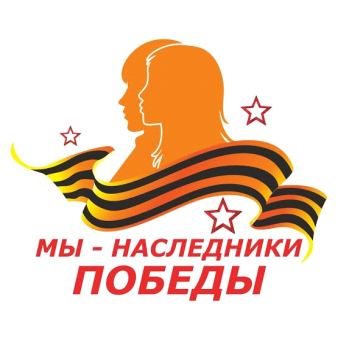 ФОРМА-ЗАЯВКАна участие в  творческом конкурсе«МЫ – НАСЛЕДНИКИ ПОБЕДЫ !»Город/ районНазвание образовательной организации (по Уставу)Название коллективаВозрастная категория(нужное подчеркнуть)Учащиеся  (1- 7 классы)Учащиеся  (8-11 классы)Студенты средних профессиональных учреждений(до 18 лет)Название номераФИО руководителя (полностью)Контактный телефонE-mailНеобходимость технических средств